ПЛАН-КОНСПЕКТпедагога дополнительного образованияАбрамов Геннадий НиколаевичОбъединение: «Мини-футбол»Программа: «Мини-футбол»Группа: 01-48Дата проведения: 18.12.2022 года Время проведения: 01-48 15ч.30 минТема: Общая специальная подготовка. Специальные упражнения для развития ловкостиЦель занятия: Расширить у занимающихся объем двигательных навыков.Комплекс упражнений без мяча для развития ловкости. Комплекс упражнений с мячом для развития ловкости.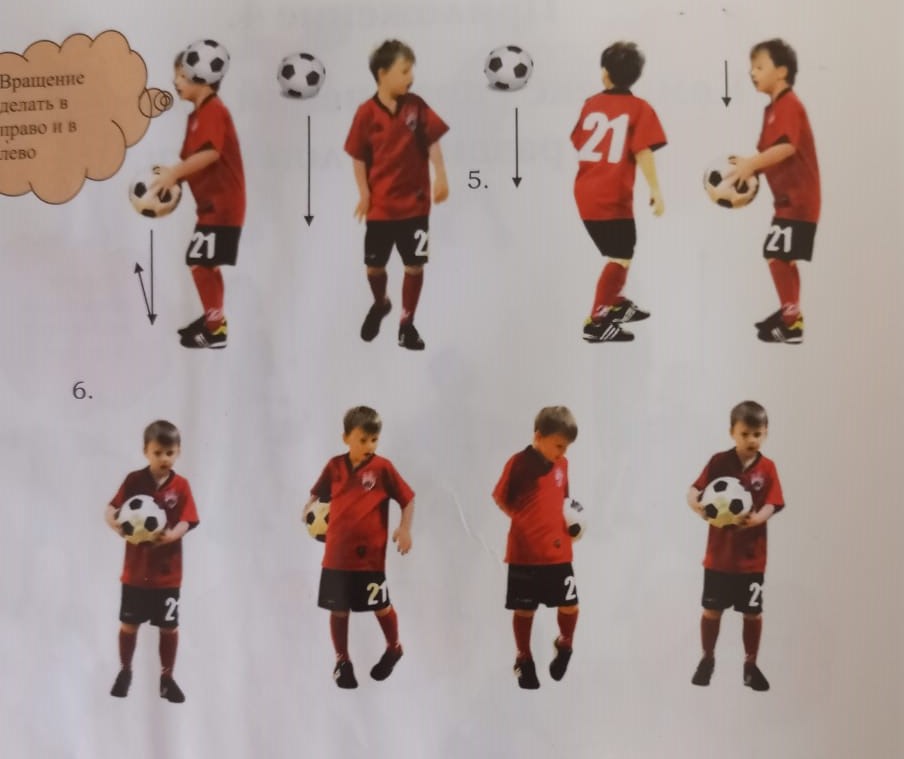 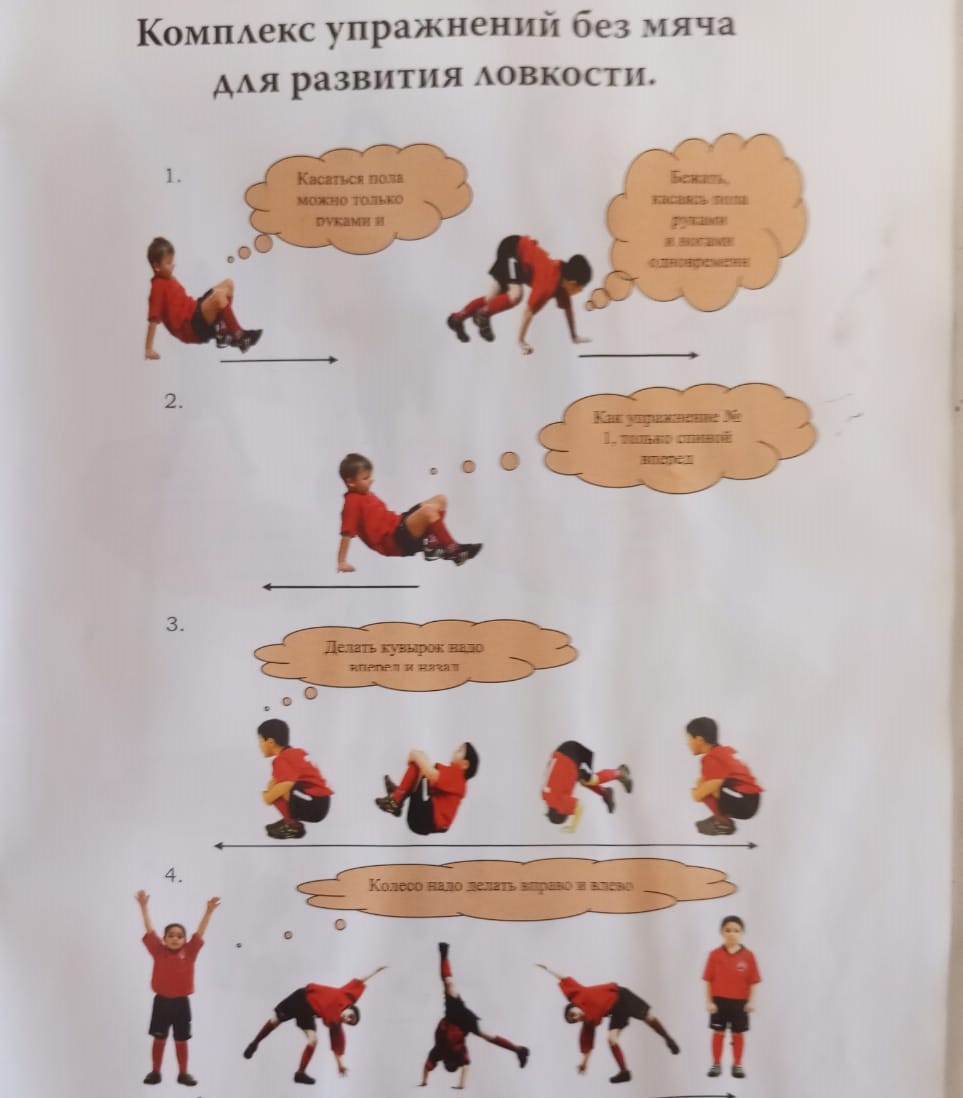 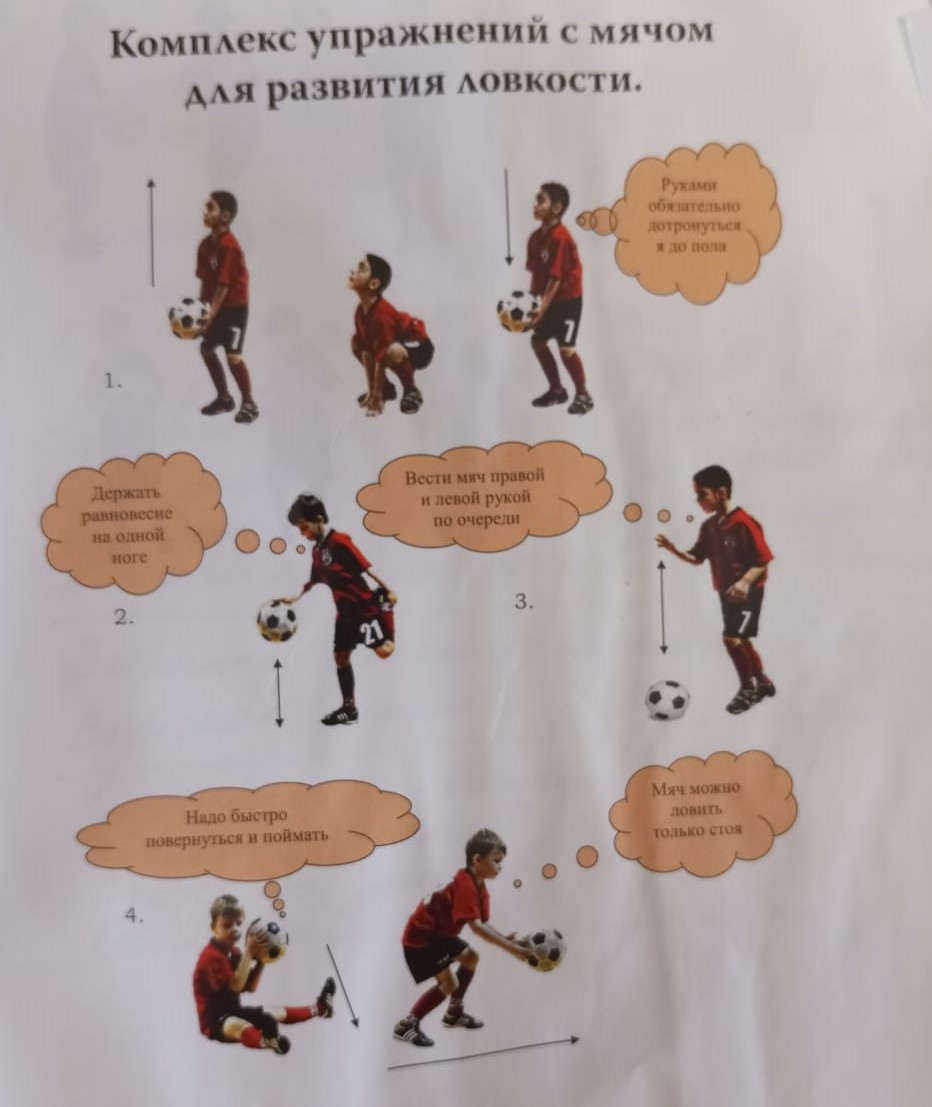 Основная часть:- Дети катят мяч внутренний стороной стопы одной ноги и останавливают его подошвой другой ноги.- Перекатывание мяча подошвой в движении поочередно обеими ногами.- Покатить мяч вперед подъемом и тянуть мяч назад подошвой поочередно правой и левой ногой.- Ведение мяча внутренний стороной подъема с переменной скоростью.Подвижная игра «Запрещенное движение» тренер и дети становятся в круг. За тренером повторяют движение. Кроме запрещенного движения «Руки вперед-вверх». Кто ошибается, тот отжимается.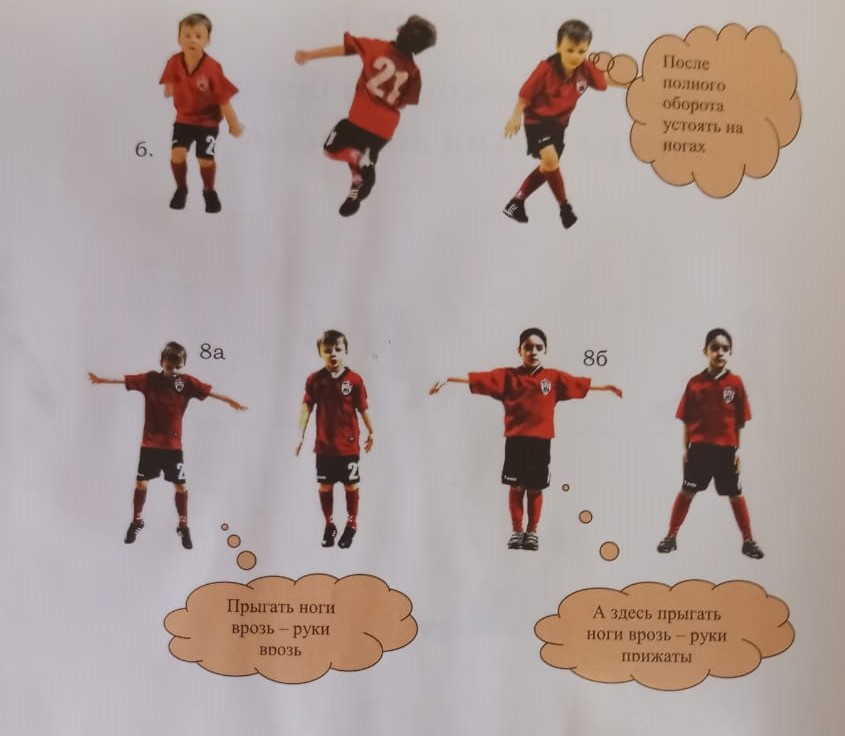 Игровая частьИгра 2*2- 5 минутИгра 4 против 4 – 5 минутИгра к своим флажкам.В заключительной части похвалить детей, которые хорошо тренировалисьДомашнее задание:  - Выполнить упражнения с теннисным мячом Обратная связь в WhatsApp (т. 89205302887), выслать фото с выполнением упражнений и на почту gennadij.abramov.61@mail.ru. Для педагога Абрамова Г.Н.